TUJ JEZIK ANGLEŠČINA (od 30. 3. 2020 do 3. 4. 2020)TEMA: HIŠNI LJUBLJENČKI, LIKIURAURA (HIŠNI LJUBLJENČKI, LIKI)PRILOGA UL1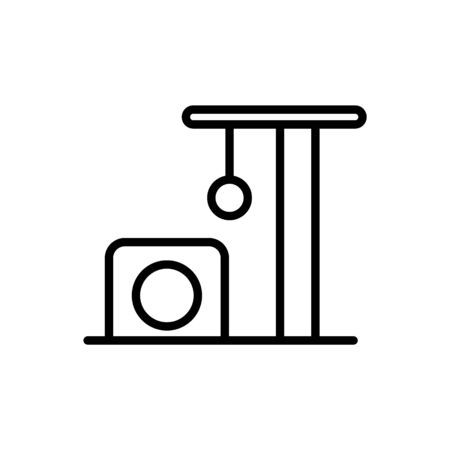 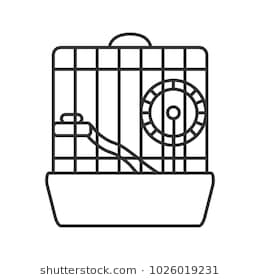 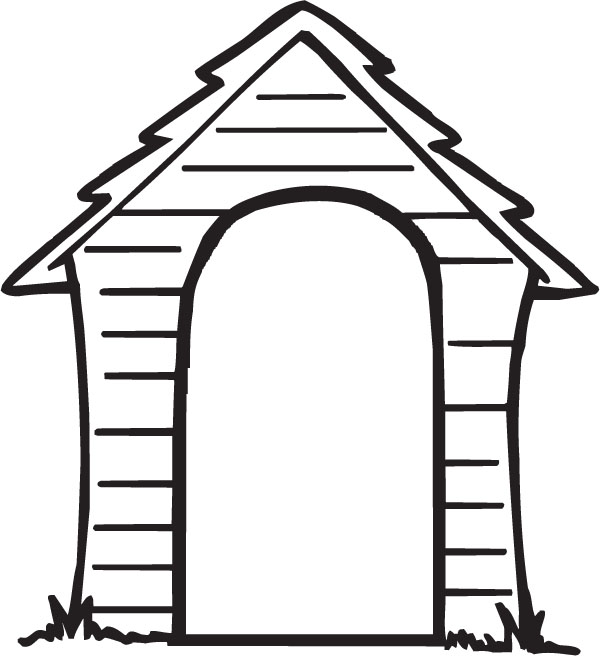 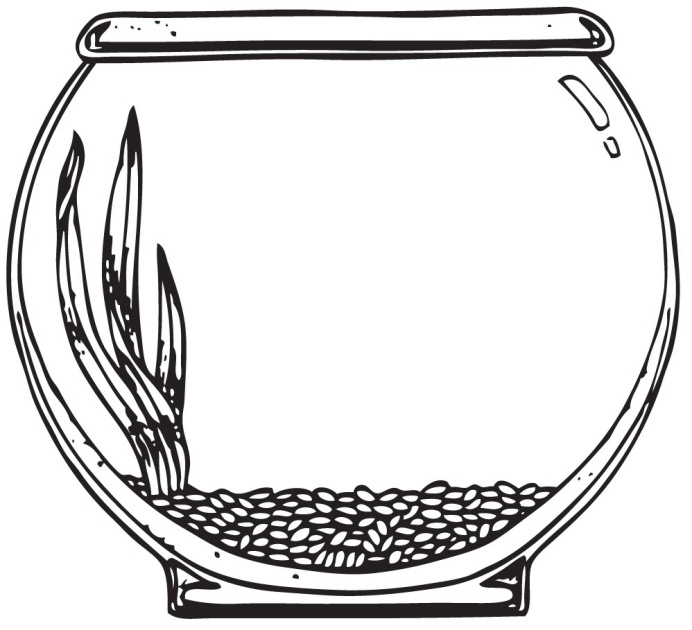 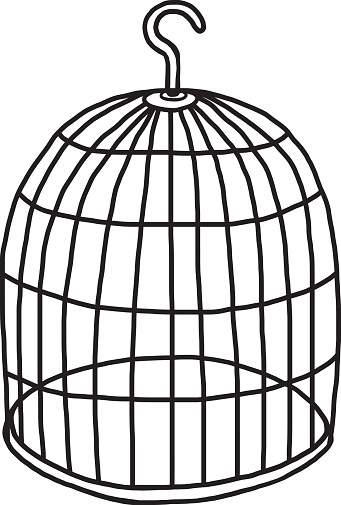 PRILOGA2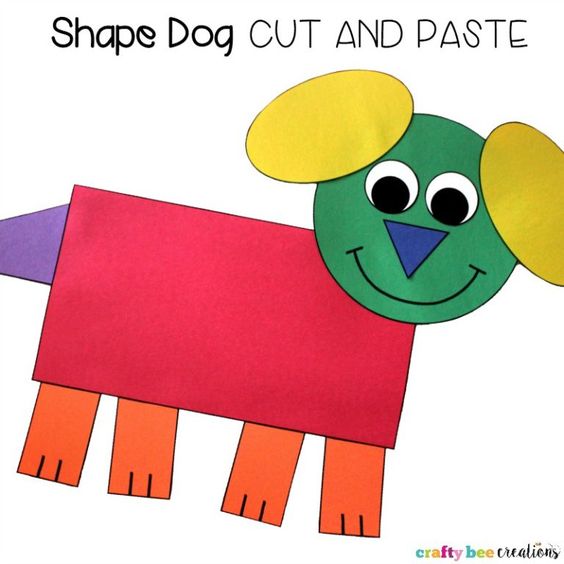 DEJAVNOSTIGRADIVANAVODILANOVO BESEDIŠČEPOJEM, PLEŠEM, SKAČEMPosnetek: Clap your handshttps://www.youtube.com/watch?v=C3c8fzbsfOERazgibaj se ob posnetku.UTRJEVANJE BESEDIŠČASličice – memory gameIGRA - TOUCHZa igro potrebuješ sličice, ki si jih izdelal za igro Spomin. Po eno sličico vsakega hišnega ljubljenčka položi na mizo ali na tla, tako da sličice vidiš – sličice najprej glasno poimenuj. Nato prosi družinskega člana naj glasno poimenuje eno sličico npr. IT IS A CAT, tvoja naloga je, da se je dotakneš. Nato vlogi zmenjata. a doga cata mousea birda fisha rabbit sa parrotIT IS A/ANPOSLUŠAM, POIMENUJEMPosnetek: Kids Learn About Cute Pets And Their Soundshttps://www.youtube.com/watch?v=MViydwSkFSQOglej si in poslušaj posnetek (nič hudgea, če vsega ne razumeš) Poslušaj oglašanje živali in poskušaj ugotovit za katero žival gre. Glasno poimenuj. Pet shopa dog – a dog housea fish – a fish bowla cat – cat standa mouse – mosue cagea parrot – brid cageRIŠEM Reši UL (priloga1)(če nimaš možnosti natisniti UL, si UL preriši v zvezek)V posnetku si videl, da imajo žival različne kletke oz. bivališča. V vsako kletko nariši ustrezno žival. Živali poimenuj. NALOGO MI POŠLJI V PREGLEDDEJAVNOSTIGRADIVANAVODILABESEDIŠČEPOJEM IN TELOVADIMPesem: If you are happyhttps://www.youtube.com/watch?v=l4WNrvVjiTwPoj in se gibaj ob posnetku.(pesem že dobro poznaš)Povabi družinske člane.POSLUŠAM IN POJEMPesem: The Shapes Songhttps://www.youtube.com/watch?v=zUfqgRtvaYQPoslušaj pesem, poimenuj like (nekaj jih že poznaš: a squere, a triangle, a circle)A se še spomniš kako smo s poskanjem oblikovali like? Poskusi Shapes:A SquereA triangleA circleA rectangleA starUTRJUJEM BESEDIŠČETouch a circle/a squere/a triangle …Oglej se po prostoru. Starši naj dajo navodila Touch a circle – hitro se dotakni predmeta, ki ima ustrezno obliko, v tem primeru krog. TOUCH A ….IZDELUJEMPOIMENUJEMHišni ljubljenček iz likov (kolaž papir, reklamni letaki)Primer (PRILOGA 2)Iz kolaža ali reklamnih letakov izreži like, ki si si jih naučil pri angleščini. Iz likov sestavi hišnega ljubljenčka ter zalepi v zvezek. Poimenuj hišnega ljubljenčka in like. This is a/an …RES ME ZANIMA KAKŠNI HIŠNI LJUBLJENČKI BODO NASTALI, ZATO MI PROSIM POŠLJI NALOGO V PREGLED